附件32021年度河南省社科联基层优秀宣讲员推荐表 河南省社科联办公室　　　　   　       2022年4月18日印发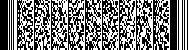 姓名性别民族出生年月工作单位职务职称通讯地址及联系电话年度宣讲工作主要事迹（可另附页）（可另附页）（可另附页）（可另附页）（可另附页）（可另附页）（可另附页）所在单位意见（盖章）年  月  日   （盖章）年  月  日   （盖章）年  月  日   （盖章）年  月  日   （盖章）年  月  日   （盖章）年  月  日   （盖章）年  月  日   推荐单位意见推荐单位（盖章）         联系人：          联系电话：                 年  月  日推荐单位（盖章）         联系人：          联系电话：                 年  月  日推荐单位（盖章）         联系人：          联系电话：                 年  月  日推荐单位（盖章）         联系人：          联系电话：                 年  月  日推荐单位（盖章）         联系人：          联系电话：                 年  月  日推荐单位（盖章）         联系人：          联系电话：                 年  月  日推荐单位（盖章）         联系人：          联系电话：                 年  月  日